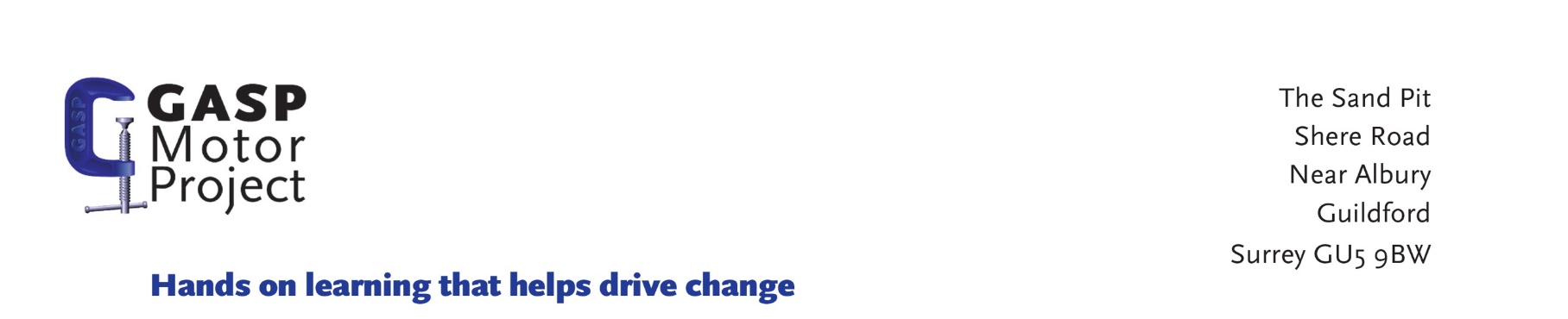 Identity verification formAll GASP paid staff and volunteers are all required to evidence their identity as part of the DBS Disclosure process.For roles that are not eligible for DBS Disclosure, the identity of the applicant must be evidenced with the same documents accepted by the DBS.The applicant must be able to provide:-1 document from Group 1-2 additional documents from either Group 1, or Group 2a or 2bAnd at least one document MUST confirm the applicant’s current address.Group 1 – Primary Identity DocumentsPassportBiometric Residence PermitCurrent Photo Driving Licence, Full or ProvisionalBirth Certificate, issued at time of birthAdoption CertificateGroup 2a – Trusted Government DocumentsCurrent Photo Driving Licence , Full or ProvisionalCurrent Driving Licence , Paper versionBirth Certificate, issued after time of birthMarriage/civil partnership certificateHM Forces ID cardFire Arms LicenceGroup 2b – Financial and Social History DocumentsMortgage StatementBank/Building Society Statement – including opening confirmation letterCredit Card StatementFinancial Statement e.g. pension, endowment or benefitP45/P60 StatementCouncil Tax StatementWork Permit or VisaLetter of sponsorship from future employment providerUtility BillEntitlement document from governmentEU National ID cardCards with the PASS accreditation logoLetter from Head Teacher/PrincipleIf the applicant is unable to provide the documents required, please refer to the DSL for additional options.Applicant NameAddress (Incl. postcode)DOBGroup 1/2A evidencePassportPassport NumberIssue CountryDate of BirthDate of IssueDriving Licence/PhotocardDriver NumberCountry of issueDate of BirthDate of issueBirth, marriage and civil partnership certificates, please take a copy.  Copies will be destroyed once identity is verified.Birth, marriage and civil partnership certificates, please take a copy.  Copies will be destroyed once identity is verified.Group 2B evidenceIssued within the last three months?Current Address confirmedMortgage StatementYes □ No □Yes □ No □Bank/Building Society Statement – including opening confirmation letter Yes □ No □Yes □ No □Credit Card StatementYes □ No □Yes □ No □Financial Statement e.g. pension, endowment or benefitYes □ No □Yes □ No □P45/P60 StatementYes □ No □Yes □ No □Council Tax StatementYes □ No □Yes □ No □Work Permit or VisaYes □ No □Yes □ No □Utility BillYes □ No □Yes □ No □□I confirm that the evidence presented to verify my identity is correct and accurate and understand that any misrepresentation will result in the withdrawal of a job offer.I confirm that the evidence presented to verify my identity is correct and accurate and understand that any misrepresentation will result in the withdrawal of a job offer.Signature of Candidate:Signature of Candidate:Print Name:Print Name:Date:Date:Signature of Verifier:Print Name:Date: